F- 26/1667/PMSGSP/APAR/2023-24/					                        Dated : 30.03.2024LIST OF DOCUMENTS REQUIRED (alongwith 01 set of xerox copies) FOR THOSE SEEKING FRESH ADMISSION IN CLASS II AND ABOVE:Registration form to be taken from the office (to be filled properly and duly signed by the guardian).Birth certificate (FOR CLASS I only) in original from Municipal Corporation/ Service Records of parent. T.C from previous school, in original (when called for admission after declaration of selected list of candidates).02 Passport size photographs of the child. Service cum residence certificate (for category I to IV); and Proof of Residence (for category V; self attested Xerox copy of Ration card and/or    residence certificate issued by Suvida Kendra).FRESH Caste Certificate, if any (SC/ST/EWS/BPL/OBC(NCL)/BPL/DA which ever applicable) issued by the competent authority in the name of the child.Service certificate (IN GIVEN FORMAT) with transfer details in last 07 years (duly verified by the competent authority), if applicable. Certificate of retirement/ pension book for uniformed Defence Personnel, if applicable.Distance certificate for RTE. AADHAR card copy of the child. Blood group report of the child.Any other certificate as per applicability.NB- Ensure the complete file/ forms are stapled/ tagged in the same sequence as given above.…………………………………………………………………………………………………………………………………………………………………………………………………FOR ADMISSION TO CLASS I, THE REGISTRATIONS WILL BE DONE THROUGH ONLINE MODE.https://kvsonlineadmission.kvs.gov.inFOR ADMISSION TO ALL OTHER CLASSES (EXCEPT 10 & 12), THE REGISTRATIONS WILL BE DONE IN OFFLINE MODE (subject to availability of vacancies).ADMISSIONS TO CLASS 11 WILL START AFTER THE DECLARATION OF CLASS 10 RESULTS BY CBSE.Parents and guardians can see all updates and Admission Guidelines at the websitehttps://kvsangathan.nic.in    For any other inquiry, kindly meet/ contactFOR ADMISSION TO CLASSES 1 TO 5Ms. Harshita, PRTMs. Poonam, PRTFOR ADMISSION TO CLASSES 6 TO 9Ms. Meenu, TGTMr Manoj, TGT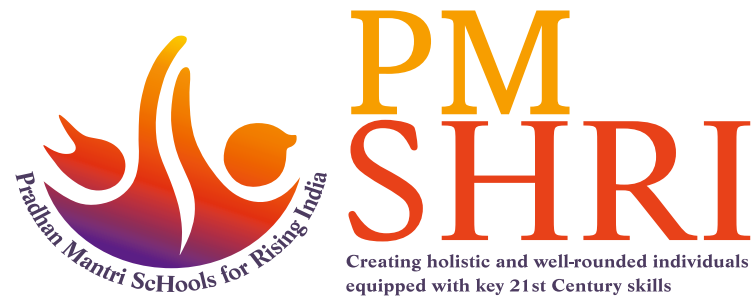 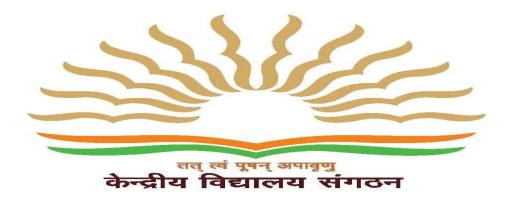 पीएम श्री केंद्रिय विद्यालयतिबरी छावनी, गुरदासपुर, पंजाब – 143530  शिक्षा मंत्रालय,भारत सरकार केअधीनPM SHRI KENDRIYA VIDYALAYA TibriCantt., Gurdaspur, Punjab - 143530Under Ministry of Education,Govt. of IndiaE-Mail:kvtibrigsp@gmail.comWebsite: https://tibricantt.kvs.ac.in/PM SHRI KENDRIYA VIDYALAYA TibriCantt., Gurdaspur, Punjab - 143530Under Ministry of Education,Govt. of IndiaE-Mail:kvtibrigsp@gmail.comWebsite: https://tibricantt.kvs.ac.in/